N° campioni: ____ Consegnati da: __________________Data ingresso campioni: __________Località: _________________Responsabile __________________□ Sorveglianza (vulcanica o sismica) □ Progetto____________□ Collaborazione scientifica  □ Altro ________________Tipologia campioni, settore lab FLUIDI:	□ GAS LIBERI		□ AMPOLLE A SODA		□ ACQUE (GAS DISCIOLTI) 			   		  SOLIDI:	□ ROCCE			□ MINERALI			□ VETRISistema Gestione QualitàPagina 1 di 1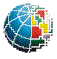 SCHEDA INGRESSO CAMPIONILABORATORIO ISOTOPI DEI GAS NOBILISCHEDA INGRESSO CAMPIONILABORATORIO ISOTOPI DEI GAS NOBILIMod.05ISO 9001:00 Rev. 0 del 20.07.2007